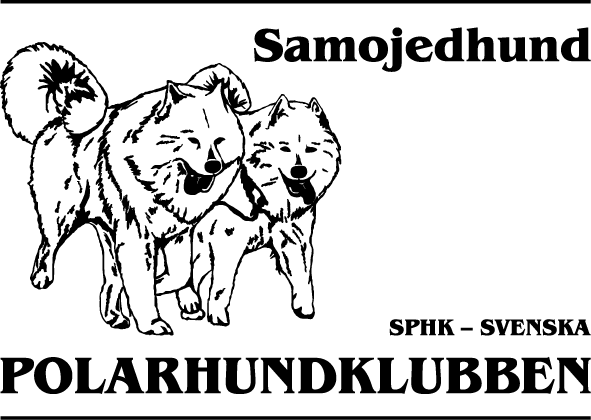 Sphk SamojedhundProtokoll för styrelsemöte via Skype den 18/8-14 kl 19.30.Närvarande: Anneli Jönsson, Helene Werner, Camilla Nyström, Michael Berglöf, Emma Månsson och Cecilia Gunnvall.Anmält förhiner: Helene Larsson, Pernilla Wickström-Osietzki och Sara JonssonMötets öppnande.Ordförande Anneli Jönsson öppnar mötet och hälsar alla välkomna.Val av mötessekreterare.Mötets beslut: Att välja Cecilia Gunnvall.Val av justeringsperson.Mötets beslut: Att välja Camilla Nyström.Dagordningens godkännande.Mötets beslut: Att godkänna dagordningen med tillägg av §97, §111 och §112.Föregående protokoll§89 Anneli har inte hunnit ta in kostnadsförslag men kommer göra det till nästa möte.§91 Cecilia tar kontakt med Sara Jonsson för att se om hon har fått en ny medlemsmatrikel. Mötets beslut: Att med dessa ändringar lägga föregående protokoll till handlingarna.AU-Beslut.Camilla Nyström kom in med en förfrågan om att få åka med på arbetshelgen för SPHK Centralt. AU beslutade att förfrågan skulle beviljas.Mötets beslut: Att ställa sig bakom beslutet och lägga ärendet till handlingarna.Inkomna skrivelser.Protokollsutdrag UtstK 3-2014Mötets beslut: Att lägga till handlingarna.Inbjudningar från Stockholms Kennelklubb.Mötets beslut: Att lägga till handlingarna. SPHK: Information om gemensam kalender.Mötets beslut: Att lägga tillhandlingarna.Mail från medlem rörande formulär och annonsering.Mötets beslut: Att behandla ärendet under §109.Utgående skrivelser.Styrelsen har inga utgående skrivelser.Ekonomisk rapport.Helene Werner rapporterar att allt för Furudal 2014 är betalt och klart. Annars har inget stort hänt och ekonomin ser stabil ut.Rapporter – kommittéer.Avelskommittén: Camilla, Emma och Pernilla har haft ett möte där de satte upp en del punkter som de skulle jobba med. Det var bl.a uppföljning RAS, bilaga till RAS, Nordiska samarbetet, domarkompendiet till nästa domarkonferens, Camilla vill även ta kontakt med SKK och prata med en genetiker angående HD Index och tar då även upp en diskussion kring baksporrar.De jobbar även vidare med försäkringsbolagens placering av Samojeden. Det verkar som att bolagen placerar hundarna efter hur mycket pengar som plockas ut för respektive ras. De raser där det plockas ut mer är de som sedan höjs.

Det har även kommit in ett önskemål från en medlem att driva ett BPH projekt för att få fler samojedägare att BPH testa sina hundar. Anneli berättar att SKK på sin länsklubbskonferens i höst ska ha en workshop om BPH. Det vore bra om vi avvaktar till den har varit för att se vad de kom fram till och även väger in det. I dagsläget är det inte så många samojedägare som har testat sina hundar.Mötets beslut: Att bordlägga fråga till nästa arbetshelg. Styrelsen vill även se att medlemmen som önskar driva projektet börjar med att BPH testa sina egna hundar och sedan höra deras vidare tankar kring projektet.Dragkommittén: Sara och Michael Berglöf jobbar på att få fram banor inför Furudalsveckan.Ungdomskommittén: Planeringen inför Visseltofta är klar. Cecilia och Sara Cansund kommer ta hand om barn och ungdomar under lördagen och på söndagen anordnas Barn med hund och Juniorhandling i samband med utställningen. Inbjudan till barn och ungdomar finns på hemsidan och medlemsportalen på Facebook. Sista anmälan är 2/9.Utställningskommittén: Christina Bjerstedt-Ohlsson håller på att kolla upp kontraktet med Royal Canin (RC) till Visseltofta. Cecilia tar kontakt med henne för att be henne höra med RC om Furudalskontraktet också. 
Fler priser behövs till Visseltofta. Cecilia tar kontakt med Carina Cansund och hör om hon har några priser eller lottringar. Monterkommittén: Samojed är ansvarig på Stockholms Hundmässa 2014.  Helene Larsson är ansvarig för samojed och har kontakt med övriga rasklubbar inom SPHK.SPHK C:s styrelsemöteCamilla och Anneli berättade lite om vad som sagts på mötet. 
Tid och plats för nästa årsmöte blir den 23/5 2015 i Länninge.
Arbetshelgen 2015 kommer hållas den 11-13/9, plats är ännu inte bestämt, men det kommer bli i södra distriktet.Gällande tävlingar diskuterades VM. Man ser gärna att alla raser representeras på VM. Camilla lägger ut mer information om detta på medlemsportalen och skickar informationen till webmastern så det även läggs ut på hemsidan.Vem eller vilka som ska bli meriteringsdomare diskuterades. Beslutet som togs var att alla rasklubbar och distrikt ska nominera en person. Det ska vara en person är väl inläst på alla fyra rasers regler. Sista datum för nominering är den 15 september 2014.Mötets beslut: Att alla funderar fram till nästa möte vem vi anser skulle kunna representera samojed.FurudalDet är dags att skicka ut annonsen till Polarhunden för att den inte ska komma ut i sista minuten. 
Styrelsen diskuterar prissättningen på dragproven. Då vi har ökade omkostnader måste priserna höjas.
Helene W kommer ta emot anmälningarna till utställningen i Furudal.Mötets beslut: Att priset för DP10 blir 400 kr, DP20+ 700 kr och DP60 800 kr. Medlemmar i SPHK kommer att få 200 kr i rabatt för varje dragprov de anmäler till. 
Att Anneli tar kontakt med Linda Almqvist och hör om hon vill ta emot anmälningarna till draget som hon har gjort tidigare år.
Anneli skriver annonsen och Helene W korrektur läser den innan den skickas in. Arbetshelg.Förslaget blir den 25-26 oktober 2014. Men då det saknas så många på mötet så tar vi inget beslut i frågan innan alla har kunnat titta och se om de kan.Hemsidan/Medlemsportalen.Vår nya hemsida kommer att startas den 1/9 2014. Samojed är på god väg och ligger bra till i planering och överflyttning av allt från den gamla sidan. 
Gällande skrivelsen som vi har fått från medlem gällande formulär och annonsering så är det bra synpunkter och något som behöver tittas över.Mötets beslut: Att Anneli och Cecilia tar tag i det som behöver korrigeras och ändras. De kommer även besvara medlemmens skrivelse.Nya valpköpare.Anneli tar på sig att skicka ut brevet till alla nya valpköpare. Lista kommer centralt ifrån.Datum för utställningar 2015-2016.Datumen gäller främst Visseltofta där Helene W har fått frågan från tävlingssekreteraren centralt om vi vill ändra några datum.Mötets beslut: Att vi behåller samma dag som planerat (söndagen) 2015 och att vi byter dag från lördag till söndag 2016. Meritering barmark.Mälardalen planerar att ha ett inofficiellt midnattsrace under hösten och vill då även arrangera ett barmarksprov för samojed.De undrar nu om SPHK samojeds styrelse kan godkänna det testet.Mötets beslut: Att godkänna barmarkstestet. Anneli tar kontakt med Evert Larsson i Mälardalens styrelse och meddelar beslutet.Övriga frågor.Inga övriga frågor.Nästa möte.Blir den 8/9 kl. 19,30. Helene W kollar upp om det finns andra konferenslösningar än Skype då störningarna har varit många under våra möten sista tiden.Mötets avslutande.Ordförande tackade alla för visat intresse och avslutade mötet._________________________	_____________________________
ordf. Anneli Jönsson              	mötessekr. Cecilia Gunnvall____________________________
justerare Camilla Nyström